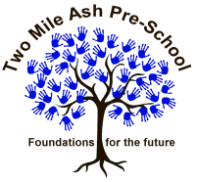 Two Mile Ash Pre-School and Parental contract.The document and the terms and conditions within it govern the basis on which Two Mile Ash Pre-school (referred to here as ‘we’ / ‘our’ / ‘us’ agree to provide childcare services to parent(s)/guardian(s) (referred to as ‘you’). Only a parent/guardian with parental responsibility for a child can register that child for a childcare place with us. We will ask to see your child’s birth certificate or other relevant documentation, to confirm that you have parental responsibility for the child as part of our registration process.Our details: Two Mile Ash Pre-school Charity registration number 1186248The Community CentreThe High StreetTwo Mile AshMilton KeynesBucksMK8 8LHTelephone: 01908 968660Email: tmapreschool@gmail.comOfsted URN: 2663525Insured by: Early Years Alliance RSA Insurance policy number:  RTT2019840Terms and conditions of contract Our obligation to youWe will inform you as soon as possible whether your application for a place has been successful. You must confirm within one week of receiving notification that you still wish to take up a place. If you do not then the offer of a place may be withdrawn. We will provide the agreed childcare facilities for your child at the agreed times (subject to any days when we are closed). If we change the opening hours, we will give you as much notice of our decision as possible.We will adhere to the principles of the General Data Protection Regulations (2018) when collecting and processing information about you and your child. We explain how your data is processed, collected, kept up-to-date in our Privacy Notice which is given to you at the point of registration.We will try to accommodate any requests you may make for additional sessions and/or extended hours of childcare, if there is availability. We will notify you as soon as possible of any days we will be closed. We endeavour to email about any emergency closures before 8am on the day.We will also use the online learning journal Baby’s Days to contact you about any emergency closures or any other important information as an additional contact method. We will treat your child with the utmost respect and dignity. We will never use or threaten any type of punishment that could adversely affect a child’s wellbeing.We will provide you with regular verbal updates as to your child’s progress and we will agree times to discuss with you the progress of your child or any other aspects of our childcare services as and when required. We will comply with the legal requirements of the Early Years Foundation Stage and our Ofsted registration in regard to the childcare services we provide for your child.We will provide you with details of our policies and procedures, which are available to read during session times. The policies are located on the table in the main reception area. The policies outline how we satisfy the requirements of the EYFS in our everyday practice; and we will notify you as and when any changes are made to our policies and procedures. We will be available to discuss or explain our policies and procedures, and/or any relevant changes, at a mutually agreed time.We will maintain appropriate insurance to cover our childcare activities.Your obligation to us You will need to complete and return our Registration Form, Parent contract, Day Care and Medical Record to us before your child can start with us.You must notify us immediately of any changes to the information you have provided to us and keep us informed of any other necessary information that may affect the childcare that we provide for your child.The Day Care and Medical Form includes medicine consent and emergency treatment authorisations which you will need to complete prior to your child attending.You will read and abide by our policies and procedures.You will endeavour to make yourself available as and when required to discuss the progress of your child or any factor relating to their childcare place with us at mutually agreed times.You must immediately inform us if your child is suffering from any contagious disease, or if your child has been diagnosed by a medical practitioner with a notifiable disease. For the benefit of other children attending you must not allow your child to attend whilst they are contagious and pose a risk to other children during normal daily activities.You must keep us informed of the identity of the persons who will be collecting your child. If the person who is due to collect your child is not usually responsible for collecting them we will require proof of identity. If we are not reasonably satisfied that the person collecting your child is who we were expecting, we will not release your child into their care until we have checked with you. You will provide any agreed persons collecting your child with their security password.You must inform us immediately if you are not able to collect your child by the official collection time. You must make arrangements for another authorised person to collect your child as soon as possible. A late payment charge will be applied; the charge will be at our sessional rate of £16.You will inform us as far in advance as possible of any dates on which your child will not be attending.You will provide us with at least one month’s notice of your intention to decrease the number of hours your child attends or to withdraw your child (and end this Agreement). If insufficient notice is given you will be responsible for the full fees for your child for one month from the date of notice. If you are ending this Agreement, notice must be given by completing our Notification of Leaving Date form which is available on request. Changes to your child’s sessions may be made with shorter prior notice by yourself to the Manager but we cannot guarantee sessions will be available. You must inform us if your child is the subject of a court order and provide us with a copy of such order on request. The information will be stored securely in line with our Privacy Notice.You must supply your child with suitable clothing for the weather conditions. If your child is not well enough to play outside then they may be deemed not well enough to attend Pre-school. Further information can be found in our Outdoor Policy. We cannot be held liable or responsible for personal items lost, stolen or damaged. Please name all your child’s belongings. You must follow all the settings, Local and National Governments policies and procedures during the COVID outbreak. Failure to adhere to the settings policies and procedures may mean that your child’s place may be withdrawn. We have a legal responsibility to report any breaches of COVID security to the Relevant Authorities. Payment of feesOur fees are based on a sessional fee that shall be notified to you in advance of your child starting. We may review these fees at any time but shall inform you of the revised amount at least one month before it takes effect. If you do not wish to pay the revised fee, you may end this Agreement by giving us one month’s notice, by completing our Notification of Leaving Date form which can be obtained from our settings administrator.Fees must be paid in advance. We calculate the amount payable by you each half term by multiplying the Sessional Fee by the number of weeks we are open during the year and dividing the total number by 38. This will show as half termly payments. Fees apply for 38 weeks a year. Fees may be paid weekly, in advance, by special arrangement.All payments made under the Agreement should be by Bacs transfer or direct debit unless payment by cash or cheque is agreed with us in advance. All payment, regardless of method, shall be made by you, in advance on the first day of each half term. If payment is made by cash or cheque, it is your responsibility to obtain a receipt as proof of payment. Late payments incur a late payment fee of £10. In addition, daily interest will be charged on all outstanding amounts at the rate of 3% above the Bank of England base rate.If the payment of fees referred to in 3.3 is outstanding for more than 14 days then we may terminate this Agreement by giving you 14 days’ notice in writing. Upon termination of this contract the child shall cease forthwith to be admitted, and the notice to so terminate shall be regarded as a formal demand for outstanding monies.If you have requested additional sessions or have been unable to collect your child by the official collection time and we have as a result provided you with additional childcare facilities, we will raise the applicable charges under a separate invoice for payment.No refund will be given for periods where the place is unfulfilled due to illness or holidays on the part of either party. We are closed on bank holidays and for 5 training days per year to support our continuing professional development for the benefit of children and families; no refund is given for this closure as this has already been taken into account when calculating your child’s fees. We accept no liability for other costs which you incur if we are unable to provide childcare for any reason.In the event of an unnotified late collection of your child, a late collection fee of £16 will apply plus we reserve the right to charge £5 for each additional 15 minutes, maximum of 30 minutes then a £1 per minute charge after this.It is you as the parent/carer who is responsible for verifying the 30-hour funding. Should you miss the deadline given you will be liable for outstanding fees outside of your child’s15 hours universal funding. Further information on 30 Hour funding will be provided for you should you meet the requirements of the 30 hour funding entitlement.Suspension of a childWe may suspend the provision of childcare to your child at any time if you have failed to pay any fees due.If the period of suspension for non-payment of fees exceeds one month, either of us may terminate this Agreement by giving written notice, which will take effect on receipt of the notice.We do not support the exclusion of any child on the grounds of behaviour. However, if your child’s behaviour is deemed by us to endanger the safety and well-being of your child and/or other children and adults, it may be necessary to suspend the provision of childcare whilst we try to address these issues with you and external agencies as appropriate. During any period of suspension for behaviour-related issues we will work with the local authority and where appropriate other welfare agencies to identify appropriate provision or services for your child.If your child is suspended part way through the term, under the conditions stated in clause 4.3 we shall give you a credit for any fees you have already paid for the remaining part of that term, calculated on a pro rata basis. This sum may be offset against any sums payable by you to us.We will, where a parent or carer has breached their Code of Conduct, physically or verbally abused a member of staff or other person associated with Two Mile Ash Pre-School take the appropriate action and this may lead to your child’s space being withdrawn and/or legal action. Termination of the AgreementYou may end this Agreement at any time, giving us at least one month’s notice by completing the ‘Notification of Leaving Date’ form.We may immediately end this Agreement if:5.2.1 You have failed to pay your fees;5.2.2 You have breached any of your obligations under this Agreement and you have not or cannot put right that breach within a reasonable period of time after we have drawn it to your attention;5.2.3 You behave unacceptably, as we do not tolerate any physical or verbal abuse or threats towards our staff;5.2.4 We take the decision to close. We will give you as much notice as possible in the event of such a decision.5.2.5 Where there is a danger to staff or other persons associated with Two Mile Ash Pre-School by a parent or carer.It may become apparent that the support we able to offer your child is not sufficient to meet his/her needs. In these circumstances we will work with you, the local authority and other welfare agencies as per our procedures to identify appropriate support, at which point we may end this Agreement.You may end this Agreement if we have breached any of our obligations under this Agreement and we have not or cannot put right that breach within a reasonable period after you have drawn it to our attention.GeneralIf we have to close or we take the decision to close due to events or circumstances beyond our control (e.g. extreme weather conditions) the sessional/daily fee will continue to be payable in full and we shall be under no obligation to provide alternative childcare to you. If the closure exceeds three consecutive days in duration (excluding any days when we would otherwise have been closed), we will credit you with an amount that represents the number of days closed in excess of three days.If you have any concerns regarding the services we provide, please discuss them with your child’s Key Person. If these concerns are not resolved to your satisfaction, please contact the Manager. Customer satisfaction is paramount and any concerns/complaints will be dealt with in line with our Making a Complaint Policy.From time to time we will take photographs and video recordings of the children who attend. These photographs are used for on-going recording of our curriculum and for children’s individual development records. They are stored on our iPad whilst your child is with us.  The photographs are not used for display and only for your child’s records within the setting. If we wished to use any image of your child for training, publicity or marketing purposes, we would always seek your written consent for each image we intend to use, as indicated on our Day Care Record.We reserve the right to refuse to admit your child if they have a temperature, sickness and diarrhoea or a contagious infection or disease on arrival at our setting, or to ask you to collect your child if they become unwell whilst in our care, in line with our Managing Children who are Sick, Infectious or with Allergies Policy.Any child who is displaying symptoms of COVID-19 will be refused entry and asked to seek a PCR test. All local and national policies and procedure must be adhered to. Whilst snack foods and drink are provided on the premises, we not a commercial kitchen and may not be able to cater for the individual needs of every child. As cross contamination cannot be ruled out, a risk assessment is conducted for children with any known allergies. It is our usual practice to provide a vegetarian snack. Every effort is made to follow recommended food preparation guidance and to ensure that all staff involved in the preparation and serving of food are suitably trained in the preparation and serving of food. Any personal information you supply to us will be collected, stored and used in accordance with the principles of the General Data Protection Regulations (GDPR) (2018) and our Confidentiality and Client Access to Records Policy. We will always seek your consent where we need to share information about your child with any other professional or agency. We are required by law to override your refusal to give consent only in specific circumstances where the child or someone in the family may be in danger if we do not share that information.This AgreementWe reserve the right to vary the terms and conditions contained in this AgreementThis Agreement contains the full and complete understanding between the parties and supersedes all prior arrangements and understanding whether written or oral relating to the subject of this Agreement except to the extent that we vary terms from time to time.Acceptance of a place will be deemed as acceptance by you of these terms and conditions.The Community Centre, The High Street, Two Mile Ash, Milton Keynes, MK8 8LH   Tel 01908 968660Registered Charity Number: 1186248Commencement date of agreement:Commencement date of agreement:Expiry date of agreement:Review date:Your details:Your details:Your details:Your details:Your details:Your details:Your details:Your details:Your details:Your details:Your details:Your details:Your details:Your details:Your details:Your details:Your details:Your details:Your details:Your details:Your details:Your details:Full name of parent/guardian (1)Full name of parent/guardian (1)Full name of parent/guardian (1)Full name of parent/guardian (1)Full name of parent/guardian (1)Full name of parent/guardian (1)Full name of parent/guardian (1)AddressTelephoneTelephoneEmailEmailFull name of parent/guardian (2)Full name of parent/guardian (2)Full name of parent/guardian (2)Full name of parent/guardian (2)Full name of parent/guardian (2)Full name of parent/guardian (2)Full name of parent/guardian (2)AddressTelephoneTelephoneEmailEmailFull name of childFull name of childFull name of childFull name of childDate of birthDate of birthDate of birthOur offer for a childcare place for your child:Our offer for a childcare place for your child:Our offer for a childcare place for your child:Our offer for a childcare place for your child:Our offer for a childcare place for your child:Our offer for a childcare place for your child:Our offer for a childcare place for your child:Our offer for a childcare place for your child:Our offer for a childcare place for your child:Our offer for a childcare place for your child:Our offer for a childcare place for your child:Our offer for a childcare place for your child:Our offer for a childcare place for your child:Our offer for a childcare place for your child:Our offer for a childcare place for your child:Our offer for a childcare place for your child:Our offer for a childcare place for your child:Our offer for a childcare place for your child:Our offer for a childcare place for your child:Our offer for a childcare place for your child:Our offer for a childcare place for your child:Our offer for a childcare place for your child:Expected start date of child’s placeExpected start date of child’s placeExpected start date of child’s placeExpected start date of child’s placeExpected start date of child’s placeExpected start date of child’s placeExpected start date of child’s placeExpected start date of child’s placeExpected start date of child’s placeAgreed hours:Agreed hours:Agreed hours:Agreed hours:Agreed hours:Agreed hours:Agreed hours:Agreed hours:Agreed hours:Agreed hours:Agreed hours:Agreed hours:Agreed hours:Agreed hours:Agreed hours:Agreed hours:Agreed hours:Agreed hours:Agreed hours:Agreed hours:Agreed hours:Agreed hours:MondayMondayMondayMondayTuesdayTuesdayTuesdayTuesdayTuesdayWednesdayWednesdayWednesdayThursdayThursdayThursdayFridayAgreed times of attendanceAgreed times of attendanceAgreed times of attendanceAgreed times of attendanceAgreed times of attendanceAgreed times of attendanceTotal daily hoursTotal daily hoursTotal daily hoursTotal daily hoursTotal daily hoursTotal daily hoursOffered over 38 weeks per year. Offered over 38 weeks per year. Offered over 38 weeks per year. Offered over 38 weeks per year. Offered over 38 weeks per year. Offered over 38 weeks per year. Offered over 38 weeks per year. Offered over 38 weeks per year. Offered over 38 weeks per year. Offered over 38 weeks per year. Offered over 38 weeks per year. Offered over 38 weeks per year. Offered over 38 weeks per year. Offered over 38 weeks per year. Offered over 38 weeks per year. Offered over 38 weeks per year. Offered over 38 weeks per year. Offered over 38 weeks per year. Offered over 38 weeks per year. Offered over 38 weeks per year. Offered over 38 weeks per year. Offered over 38 weeks per year. We are closed on bank holidays. We are closed on bank holidays. We are closed on bank holidays. We are closed on bank holidays. We are closed on bank holidays. We are closed on bank holidays. We are closed on bank holidays. We are closed on bank holidays. We are closed on bank holidays. We are closed on bank holidays. We are closed on bank holidays. We are closed on bank holidays. We are closed on bank holidays. We are closed on bank holidays. We are closed on bank holidays. We are closed on bank holidays. We are closed on bank holidays. We are closed on bank holidays. We are closed on bank holidays. We are closed on bank holidays. We are closed on bank holidays. We are closed on bank holidays. Will the child receive nursery education funding Will the child receive nursery education funding Will the child receive nursery education funding Will the child receive nursery education funding Will the child receive nursery education funding Will the child receive nursery education funding Will the child receive nursery education funding Will the child receive nursery education funding Will the child receive nursery education funding Will the child receive nursery education funding Will the child receive nursery education funding Will the child receive nursery education funding Yes □    Yes □    Yes □    Yes □    No □No □No □No □No □No □Details of any other funding provided by other third parties (e.g. employers childcare vouchers)Details of any other funding provided by other third parties (e.g. employers childcare vouchers)Details of any other funding provided by other third parties (e.g. employers childcare vouchers)Details of any other funding provided by other third parties (e.g. employers childcare vouchers)Details of any other funding provided by other third parties (e.g. employers childcare vouchers)Details of any other funding provided by other third parties (e.g. employers childcare vouchers)Details of any other funding provided by other third parties (e.g. employers childcare vouchers)Details of any other funding provided by other third parties (e.g. employers childcare vouchers)Details of any other funding provided by other third parties (e.g. employers childcare vouchers)Details of any other funding provided by other third parties (e.g. employers childcare vouchers)Details of any other funding provided by other third parties (e.g. employers childcare vouchers)Details of any other funding provided by other third parties (e.g. employers childcare vouchers)Details of any other funding provided by other third parties (e.g. employers childcare vouchers)Details of any other funding provided by other third parties (e.g. employers childcare vouchers)Details of any other funding provided by other third parties (e.g. employers childcare vouchers)Details of any other funding provided by other third parties (e.g. employers childcare vouchers)Details of any other funding provided by other third parties (e.g. employers childcare vouchers)Details of any other funding provided by other third parties (e.g. employers childcare vouchers)Details of any other funding provided by other third parties (e.g. employers childcare vouchers)Details of any other funding provided by other third parties (e.g. employers childcare vouchers)Details of any other funding provided by other third parties (e.g. employers childcare vouchers)Details of any other funding provided by other third parties (e.g. employers childcare vouchers)Acceptance of our offer of a childcare placePlease sign below to indicate that you have read and understood the above terms and conditions and to confirm your acceptance of a childcare place with us for your child. For parent(s)/guardian(s) under the age of 18, a guarantor aged over 18, must also sign the contract on your behalf. The contract would therefore be between Two Mile Ash Pre-School, you and the guarantor.A copy of this completed and signed contract will be provided to each signatory.Acceptance of our offer of a childcare placePlease sign below to indicate that you have read and understood the above terms and conditions and to confirm your acceptance of a childcare place with us for your child. For parent(s)/guardian(s) under the age of 18, a guarantor aged over 18, must also sign the contract on your behalf. The contract would therefore be between Two Mile Ash Pre-School, you and the guarantor.A copy of this completed and signed contract will be provided to each signatory.Acceptance of our offer of a childcare placePlease sign below to indicate that you have read and understood the above terms and conditions and to confirm your acceptance of a childcare place with us for your child. For parent(s)/guardian(s) under the age of 18, a guarantor aged over 18, must also sign the contract on your behalf. The contract would therefore be between Two Mile Ash Pre-School, you and the guarantor.A copy of this completed and signed contract will be provided to each signatory.Acceptance of our offer of a childcare placePlease sign below to indicate that you have read and understood the above terms and conditions and to confirm your acceptance of a childcare place with us for your child. For parent(s)/guardian(s) under the age of 18, a guarantor aged over 18, must also sign the contract on your behalf. The contract would therefore be between Two Mile Ash Pre-School, you and the guarantor.A copy of this completed and signed contract will be provided to each signatory.Acceptance of our offer of a childcare placePlease sign below to indicate that you have read and understood the above terms and conditions and to confirm your acceptance of a childcare place with us for your child. For parent(s)/guardian(s) under the age of 18, a guarantor aged over 18, must also sign the contract on your behalf. The contract would therefore be between Two Mile Ash Pre-School, you and the guarantor.A copy of this completed and signed contract will be provided to each signatory.Acceptance of our offer of a childcare placePlease sign below to indicate that you have read and understood the above terms and conditions and to confirm your acceptance of a childcare place with us for your child. For parent(s)/guardian(s) under the age of 18, a guarantor aged over 18, must also sign the contract on your behalf. The contract would therefore be between Two Mile Ash Pre-School, you and the guarantor.A copy of this completed and signed contract will be provided to each signatory.Acceptance of our offer of a childcare placePlease sign below to indicate that you have read and understood the above terms and conditions and to confirm your acceptance of a childcare place with us for your child. For parent(s)/guardian(s) under the age of 18, a guarantor aged over 18, must also sign the contract on your behalf. The contract would therefore be between Two Mile Ash Pre-School, you and the guarantor.A copy of this completed and signed contract will be provided to each signatory.Acceptance of our offer of a childcare placePlease sign below to indicate that you have read and understood the above terms and conditions and to confirm your acceptance of a childcare place with us for your child. For parent(s)/guardian(s) under the age of 18, a guarantor aged over 18, must also sign the contract on your behalf. The contract would therefore be between Two Mile Ash Pre-School, you and the guarantor.A copy of this completed and signed contract will be provided to each signatory.Acceptance of our offer of a childcare placePlease sign below to indicate that you have read and understood the above terms and conditions and to confirm your acceptance of a childcare place with us for your child. For parent(s)/guardian(s) under the age of 18, a guarantor aged over 18, must also sign the contract on your behalf. The contract would therefore be between Two Mile Ash Pre-School, you and the guarantor.A copy of this completed and signed contract will be provided to each signatory.Acceptance of our offer of a childcare placePlease sign below to indicate that you have read and understood the above terms and conditions and to confirm your acceptance of a childcare place with us for your child. For parent(s)/guardian(s) under the age of 18, a guarantor aged over 18, must also sign the contract on your behalf. The contract would therefore be between Two Mile Ash Pre-School, you and the guarantor.A copy of this completed and signed contract will be provided to each signatory.Acceptance of our offer of a childcare placePlease sign below to indicate that you have read and understood the above terms and conditions and to confirm your acceptance of a childcare place with us for your child. For parent(s)/guardian(s) under the age of 18, a guarantor aged over 18, must also sign the contract on your behalf. The contract would therefore be between Two Mile Ash Pre-School, you and the guarantor.A copy of this completed and signed contract will be provided to each signatory.Acceptance of our offer of a childcare placePlease sign below to indicate that you have read and understood the above terms and conditions and to confirm your acceptance of a childcare place with us for your child. For parent(s)/guardian(s) under the age of 18, a guarantor aged over 18, must also sign the contract on your behalf. The contract would therefore be between Two Mile Ash Pre-School, you and the guarantor.A copy of this completed and signed contract will be provided to each signatory.Acceptance of our offer of a childcare placePlease sign below to indicate that you have read and understood the above terms and conditions and to confirm your acceptance of a childcare place with us for your child. For parent(s)/guardian(s) under the age of 18, a guarantor aged over 18, must also sign the contract on your behalf. The contract would therefore be between Two Mile Ash Pre-School, you and the guarantor.A copy of this completed and signed contract will be provided to each signatory.Acceptance of our offer of a childcare placePlease sign below to indicate that you have read and understood the above terms and conditions and to confirm your acceptance of a childcare place with us for your child. For parent(s)/guardian(s) under the age of 18, a guarantor aged over 18, must also sign the contract on your behalf. The contract would therefore be between Two Mile Ash Pre-School, you and the guarantor.A copy of this completed and signed contract will be provided to each signatory.Acceptance of our offer of a childcare placePlease sign below to indicate that you have read and understood the above terms and conditions and to confirm your acceptance of a childcare place with us for your child. For parent(s)/guardian(s) under the age of 18, a guarantor aged over 18, must also sign the contract on your behalf. The contract would therefore be between Two Mile Ash Pre-School, you and the guarantor.A copy of this completed and signed contract will be provided to each signatory.Parent name 1Parent name 1Parent name 1Parent name 1SignedSignedSignedDateDateParent name 2Parent name 2Parent name 2Parent name 2SignedSignedSignedDateDateGuarantor name (where applicable)Guarantor name (where applicable)Guarantor name (where applicable)Guarantor name (where applicable)Guarantor name (where applicable)Guarantor name (where applicable)Guarantor name (where applicable)Guarantor name (where applicable)SignedSignedDateDateRelationship to the childRelationship to the childRelationship to the childRelationship to the childRelationship to the childRelationship to the childHome addressHome addressHome addressHome addressDaytime/work telephoneDaytime/work telephoneDaytime/work telephoneDaytime/work telephoneDaytime/work telephoneMobileMobileEmailEmailSigned on behalf of Two Mile Ash Pre-School:Signed on behalf of Two Mile Ash Pre-School:Signed on behalf of Two Mile Ash Pre-School:Signed on behalf of Two Mile Ash Pre-School:Signed on behalf of Two Mile Ash Pre-School:Signed on behalf of Two Mile Ash Pre-School:Signed on behalf of Two Mile Ash Pre-School:Signed on behalf of Two Mile Ash Pre-School:Signed on behalf of Two Mile Ash Pre-School:Signed on behalf of Two Mile Ash Pre-School:Signed on behalf of Two Mile Ash Pre-School:Signed on behalf of Two Mile Ash Pre-School:Signed on behalf of Two Mile Ash Pre-School:Signed on behalf of Two Mile Ash Pre-School:Signed on behalf of Two Mile Ash Pre-School:Signed DateNameRole (Trustee, Manager)Role (Trustee, Manager)Role (Trustee, Manager)Role (Trustee, Manager)Role (Trustee, Manager)Role (Trustee, Manager)Role (Trustee, Manager)